Sorumluİlgili Doküman/Mevzuat İş Akış Adımlarıİlgili Harcama Birimiİlgili Harcama Birimi/ İlgili Firmaİlgili Firmaİlgili Harcama Birimi  İlgili Harcama BirimiBirim Tarafından İstek Belgesi Oluşturulur                           Alım veya Hizmet için Bütçe Tertibinde Ödenek                    Durumu Kontrol Edilir                                                                                              Talebin Reddi /                                   E                                                   H                          Ödenek Aktarılması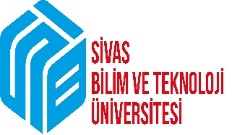 T.C.SİVAS BİLİM VE TEKNOLOJİ ÜNİVERSİTESİDÖNER SERMAYE İŞLETME MÜDÜRÜLÜĞÜDOĞRUDAN TEMİN İŞLEMLERİ İŞ AKIŞ SÜRECİDok.No: DSİM- İAŞ-1DOĞRUDAN TEMİN İŞLEMLERİ İŞ AKIŞ SÜRECİİlk Yayın Tar.: DOĞRUDAN TEMİN İŞLEMLERİ İŞ AKIŞ SÜRECİRev.No/Tar.: DOĞRUDAN TEMİN İŞLEMLERİ İŞ AKIŞ SÜRECİSayfa1/1HAZIRLAYANKONTROL EDENONAYLAYANSorumluİlgili Doküman/Mevzuat İş Akış AdımlarıDöner Sermaye İşletme MüdürlüğüDefterdarlık Saymanlık Müdürlüğü                 Saymanlık Tarafından Ödemenin YapılmasıT.C.SİVAS BİLİM VE TEKNOLOJİ ÜNİVERSİTESİDÖNER SERMAYE İŞLETME MÜDÜRÜLÜĞÜDOĞRUDAN TEMİN İŞLEMLERİ İŞ AKIŞ SÜRECİDok.No: DSİM-İAŞ-2DOĞRUDAN TEMİN İŞLEMLERİ İŞ AKIŞ SÜRECİİlk Yayın Tar.: DOĞRUDAN TEMİN İŞLEMLERİ İŞ AKIŞ SÜRECİRev.No/Tar.: DOĞRUDAN TEMİN İŞLEMLERİ İŞ AKIŞ SÜRECİSayfa2/1HAZIRLAYANKONTROL EDENONAYLAYAN